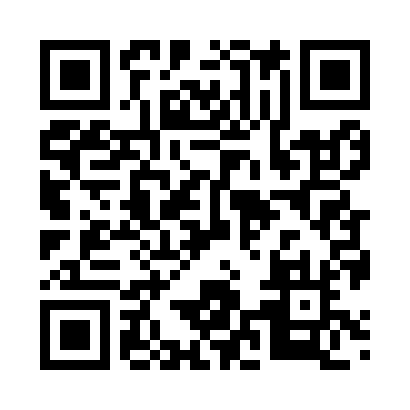 Prayer times for Zoni, GreeceMon 1 Jul 2024 - Wed 31 Jul 2024High Latitude Method: Angle Based RulePrayer Calculation Method: Muslim World LeagueAsar Calculation Method: HanafiPrayer times provided by https://www.salahtimes.comDateDayFajrSunriseDhuhrAsrMaghribIsha1Mon4:216:141:366:438:5610:422Tue4:226:151:366:438:5610:423Wed4:236:151:366:438:5610:414Thu4:236:161:366:438:5610:415Fri4:246:161:366:438:5610:406Sat4:256:171:366:438:5610:407Sun4:266:181:376:438:5510:398Mon4:276:181:376:438:5510:399Tue4:286:191:376:438:5510:3810Wed4:286:191:376:428:5410:3811Thu4:296:201:376:428:5410:3712Fri4:306:211:376:428:5410:3613Sat4:316:211:376:428:5310:3514Sun4:326:221:376:428:5310:3515Mon4:346:231:386:428:5210:3416Tue4:356:231:386:418:5210:3317Wed4:366:241:386:418:5110:3218Thu4:376:251:386:418:5010:3119Fri4:386:261:386:418:5010:3020Sat4:396:261:386:408:4910:2921Sun4:406:271:386:408:4810:2822Mon4:416:281:386:408:4810:2723Tue4:436:291:386:398:4710:2624Wed4:446:301:386:398:4610:2525Thu4:456:301:386:398:4510:2426Fri4:466:311:386:388:4510:2227Sat4:476:321:386:388:4410:2128Sun4:496:331:386:378:4310:2029Mon4:506:341:386:378:4210:1930Tue4:516:341:386:368:4110:1731Wed4:526:351:386:368:4010:16